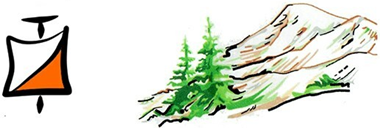 Действия при потере ориентировки…Надо немедленно остановиться и присесть на пенёк. И больше не делать ни одного шага, не подумав. Думать можно только об одном: как выбраться к тому месту, откуда начинается знакомый путь.А для этого:Вспомнить последнюю примету на знакомой части пути и постараться проследить к ней дорогу. Можно установить потерянное направление движения, вспомнив, с какой стороны было солнце или луна. Откуда дул ветер (если он был постоянным), куда плыли облака. Можно высчитать (умножив примерную свою скорость на время) расстояние до того места, где потерялась дорога.Если это не удастся, надо вспомнить знакомые ориентиры. Лучше всего протяженные и шумные: железную дорогу, судоходную реку, шоссе. Мимо деревни или лесничества легче „промахнуться“.Выйти к людям помогают звуки — работает трактор (слышно за 3—4 километра), лает собака (2—3 километра), идёт поезд (до 10 километров). Помогает запах дыма: тут надо двигаться против ветра.При отсутствии знакомых ориентиров, троп и дорог выходи „на воду“ — вниз по течению. Ручей выведет к реке, река — рано или поздно — к людям.Если ориентиров нет, нужно постараться влезть на самое высокое дерево — с высоты больше вероятность увидеть трубы, антенны, вышки электропередач, знакомый холм, столб дыма. Трубы на крышах можно увидеть за 3 километра, заводские трубы — за 6, колокольни, башни на фоне неба — за 15 километров.Лесная или проселочная дорога выведет к жилью, но важно определить, в какую сторону поселок или деревня ближе. К поселку, например, обычно направлены следы машин, съезжающих с поля.Наткнувшись на тропу, лучше двигаться по ней, следя за тем, чтобы тропа не терялась, не мельчала. Если ветки то и дело бьют вас в лицо и грудь, скорее всего тропа звериная, надо искать другую. Если встретилась развилка дороги или тропы — идти, естественно, по той, которая более протоптана.Но самое надёжное — взять за правило, прежде чем войти в лес, посмотреть карту или хотя бы нарисованный от руки план местности. Запомнить ориентиры. Это займет не больше пяти минут, а чувствовать себя в лесу вы будете гораздо увереннее (разумеется, ещё лучше перерисовать план и взять с собой).Входя в лес, запомните, с какой стороны от вас стоит солнце. Если, например, справа — выходить обратно надо так, чтобы оно было слева. При  этом надо делать поправку на время: из-за вращения Земли солнце будет казаться сместившимся вправо. За каждый час надо добавить к своему направлению уклон в 15 градусов влево.Есть множество способов определить части света. Например, север — ночью по Полярной звезде. Чтобы её найти, надо через две крайние звезды ковша большой Медведицы мысленно провести прямую и отложить на ней пятикратное расстояние между этими звездами. В конце линии и будет звезда, которая почти неподвижно „висит“ круглый год над Северным полюсом и, следовательно, покажет север.В полночь (если у вас с собой часы с местным временем) можно узнать сторону света по Луне. В своей первой четверти („растет“) Луна находится в этот час на западе, в полнолуние в этот час — на юге, в последней четверти (серп месяца похож на букву С) — на востоке.Во время движения надо чаще себя проверять: запоминать ориентиры, оставлять зарубки. Без зрительных ориентиров человек в лесу начинает кружить, так как правая нога делает шаг всегда чуть шире левой. Чтобы избежать этого, прямую линию надо мысленно проводить между двумя ориентирами впереди. Дойдя до одного (например, дерева), тут же выбрать следующий. Прямая линия таким образом будет непрерывной.Выживание в тайге — отдельная наука и, полагая, что случайно оказаться там неподготовленный человек может в самом редчайшем случае, мы имеем в виду, что вы можете заблудиться в „среднем“ лесу России. Так вот, в таком лесу тоже есть хищники, и их можно встретить. Разумеется, они встречаются довольно редко и, чуя человека задолго до того, как тот может их увидеть, обычно уходят.Поэтому не ищите сами встречи с животными (опасен и лось, и олень, и лисица, которая может оказаться больной бешенством и укусить), и если вы случайно на них наткнетесь, дайте возможность уйти.Иногда животные нападают на человека — если они ранены, испуганы неожиданностью, защищают детенышей. При явно агрессивном поведении можно использовать в качестве защиты огонь, стучать палкой о дерево. При встрече с кабаном лучше вскарабкаться на дерево.«Аварийный» азимут» Для того чтобы не заблудиться в лесу и всегда выйти из него применяется так называемый «аварийный» азимут — это направление по которому находится какой-либо протяженный (линейный) объект — автодорога, просека, река, протяженное поле и прочее, на который, Вы, двигаясь по данному направлению всегда выйдете из леса.ПРОГРАММАЮные туристы ориентировщикиТЕМАДействия в случае потери ориентировкиДАТА05 февраля 2022гГРУПЫ1,2